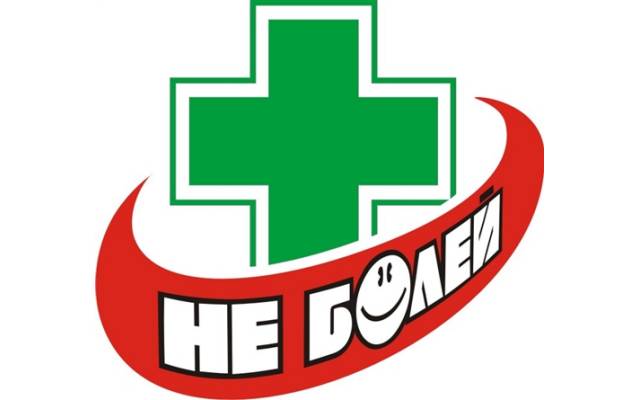 ПАМЯТКАдля родителей  по профилактике энтеровируснойинфекции (серозно-вирусного менингита)Энтеровирусные инфекции (ЭВИ) — группа острых заболеваний, вызываемых энтеровирусами, и характеризующаяся многообразием клинических проявлений от легких лихорадочных состояний до тяжелых менингоэнцефалитов, миокардитов.Максимальная заболеваемость регистрируется в летне-осенние месяцы.Энтеровирусы устойчивы во внешней среде и длительное время могут сохраняться в сточных водах, плавательных бассейнах, отрытых водоемах, предметах обихода, продуктах питания (молоко, фрукты, овощи). Вирус быстро погибает при прогревании, кипячении.Данная инфекция характеризуется высокой контагиозностью и быстрым распространением заболевания.Серозный вирусный менингит является наиболее типичной и тяжелой формой энтеровируской инфекции.Пути передачи инфекции: водный, воздушно-капельный, контактно-бытовой, пищевой.Источником инфекции являются больные и вирусоносители, в том числе больные бессимптомной формой.Заболевание начинается остро, с подъема температуры до 39-40 градусов, сильной головной боли, головокружения, рвоты, иногда появляются боли в животе, спине, судорожный синдром. Могут быть не резко выражены катаральные проявления со стороны ротоглотки, верхних дыхательных путей.При появлении аналогичных жалоб необходимо срочно изолировать больного, т.к. он является источником заражения для окружающих, и обратиться к врачу.Учитывая возможные пути передачи, меры личной профилактики должны заключаться в соблюдении правил личной гигиены, соблюдении питьевого режима (кипяченая вода, бутилированная вода), тщательной обработке фруктов, овощей с применением щетки и последующим ополаскиванием кипятком. Рекомендуется влажная уборка жилых помещений не реже 2 раз в день, проветривание помещений.В целях раннего выявления заболевания необходимо наблюдение за детьми, бывшими в контакте с больными, с термометрией не реже 2 раз в день в течение 7 дней.Следует избегать посещения массовых мероприятий, мест с большим скопление людей (общественный транспорт, кинотеатры и т.д.).Ни в коем случае не допускать посещение ребенком организованного детского коллектива (школа, детские дошкольные учреждения) с любыми проявлениями заболевания, так как это способствует его распространению и заражению окружающих.Профилактика энтеровирусной инфекцииЭнтеровирусные инфекции (ЭВИ) представляют собой группу инфекционных заболеваний, развивающихся при поражении человека вирусами рода Enterovirus, характеризующихся многообразием клинических проявлений.Энтеровирусы устойчивы во внешней среде: хорошо переносят низкие температуры (в условиях холодильника они сохраняются в течение нескольких недель), в водопроводной воде выживают до 18 дней, в речной воде - около месяца, в очищенных сточных водах - до двух месяцев, на предметах обихода, продуктах питания (молоко, фрукты, овощи). Вирус быстро погибает при прогревании, кипячении, при воздействии хлорсодержащих препаратов, ультрафиолетового облучения.Источником инфекции является человек (больной или носитель). Инкубационный период составляет в среднем от 1 до 10 дней, но максимальный до 21 дня. Среди заболевших ЭВИ преобладают дети.Передача ЭВИ осуществляется при реализации фекально-орального механизма (водным, пищевым и контактно-бытовым путями) и аэрозольного механизма (воздушно-капельным и воздушно-пылевым путями).Чаще всего заражение происходит при употреблении в пищу загрязненных вирусами овощей. Вирусы попадают на овощи и фрукты при удобрении необеззараженными сточными водами. Некоторые энтеровирусы выделяются с секретом слизистых оболочек дыхательных путей, что может способствовать реализации аэрозольного механизма передачи. Отмечаются случаи заражения контактно-бытовым путем (загрязненные руки, предметы быта, личной гигиены). В случае заражения энтеровирусной инфекцией беременной женщины возможна вертикальная передача возбудителя ребенку.Заражение происходит через воду, продукты питания, а также испражнения больного, через мельчайшие капельки слюны и мокроты при кашле и чихании. Очень часто заражение происходит при купании в открытых водоемах.Причиной формирования локальных очагов с групповой заболеваемостью может являться занос инфекции в учреждение, на территорию и возможность ее распространения в условиях несоблюдения требований санитарного законодательства как по условиям размещения, так и по состоянию систем водопользования и организации питания.Эпидемиологическую значимость представляет вода открытых водоемов, загрязненная сточными водами, как в качестве источников питьевого водоснабжения, так и используемая в качестве рекреационных зон для купания населения. ЭВИ характеризуются разнообразием клинических проявлений и множественными поражениями органов и систем: серозный менингит, геморрагический конъюнктивит, увеит, синдром острого вялого паралича (ОВП), заболевания с респираторным синдромом и другие.Наибольшую опасность представляют тяжелые клинические формы с поражением нервной системы.Меры неспецифической профилактики:для питья использовать только кипяченую или бутилированную воду;мыть руки с мылом перед каждым приемом пищи и после каждого посещения туалета, строго соблюдать правила личной и общественной гигиены;обеспечить индивидуальный набор посуды для каждого члена семьи, особенно для детей;перед употреблением фруктов, овощей, их необходимо тщательно мыть с применением щетки и последующим ополаскиванием кипятком;употреблять в пищу доброкачественные продукты, не приобретать у частных лиц, в неустановленных для торговли местах.купаться только в официально разрешенных местах, при купании стараться не заглатывать вод;проветривать помещения, проводить влажные уборки желательно с применением дезинфицирующих средств;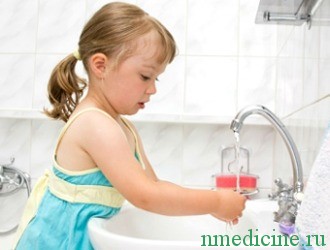 